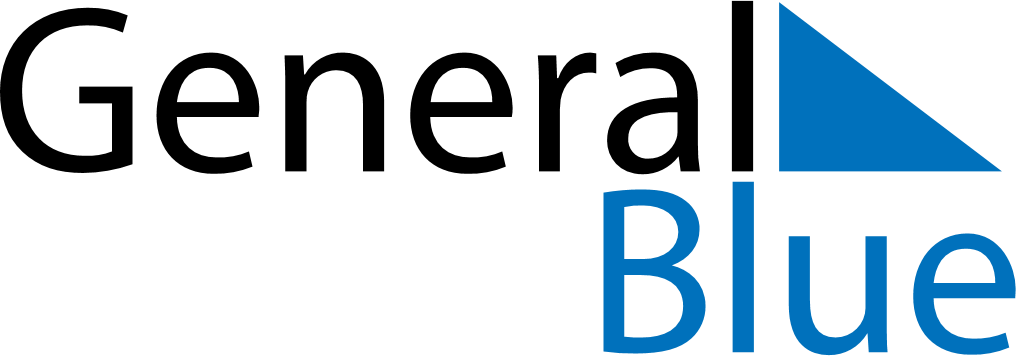 August 2024August 2024August 2024August 2024August 2024August 2024Hradek nad Nisou, Liberecky kraj, CzechiaHradek nad Nisou, Liberecky kraj, CzechiaHradek nad Nisou, Liberecky kraj, CzechiaHradek nad Nisou, Liberecky kraj, CzechiaHradek nad Nisou, Liberecky kraj, CzechiaHradek nad Nisou, Liberecky kraj, CzechiaSunday Monday Tuesday Wednesday Thursday Friday Saturday 1 2 3 Sunrise: 5:27 AM Sunset: 8:46 PM Daylight: 15 hours and 19 minutes. Sunrise: 5:28 AM Sunset: 8:45 PM Daylight: 15 hours and 16 minutes. Sunrise: 5:30 AM Sunset: 8:43 PM Daylight: 15 hours and 13 minutes. 4 5 6 7 8 9 10 Sunrise: 5:31 AM Sunset: 8:41 PM Daylight: 15 hours and 10 minutes. Sunrise: 5:33 AM Sunset: 8:40 PM Daylight: 15 hours and 7 minutes. Sunrise: 5:34 AM Sunset: 8:38 PM Daylight: 15 hours and 3 minutes. Sunrise: 5:36 AM Sunset: 8:36 PM Daylight: 15 hours and 0 minutes. Sunrise: 5:37 AM Sunset: 8:34 PM Daylight: 14 hours and 57 minutes. Sunrise: 5:39 AM Sunset: 8:33 PM Daylight: 14 hours and 54 minutes. Sunrise: 5:40 AM Sunset: 8:31 PM Daylight: 14 hours and 50 minutes. 11 12 13 14 15 16 17 Sunrise: 5:42 AM Sunset: 8:29 PM Daylight: 14 hours and 47 minutes. Sunrise: 5:43 AM Sunset: 8:27 PM Daylight: 14 hours and 44 minutes. Sunrise: 5:45 AM Sunset: 8:25 PM Daylight: 14 hours and 40 minutes. Sunrise: 5:46 AM Sunset: 8:23 PM Daylight: 14 hours and 37 minutes. Sunrise: 5:48 AM Sunset: 8:21 PM Daylight: 14 hours and 33 minutes. Sunrise: 5:49 AM Sunset: 8:20 PM Daylight: 14 hours and 30 minutes. Sunrise: 5:51 AM Sunset: 8:18 PM Daylight: 14 hours and 26 minutes. 18 19 20 21 22 23 24 Sunrise: 5:52 AM Sunset: 8:16 PM Daylight: 14 hours and 23 minutes. Sunrise: 5:54 AM Sunset: 8:14 PM Daylight: 14 hours and 19 minutes. Sunrise: 5:55 AM Sunset: 8:12 PM Daylight: 14 hours and 16 minutes. Sunrise: 5:57 AM Sunset: 8:10 PM Daylight: 14 hours and 12 minutes. Sunrise: 5:59 AM Sunset: 8:07 PM Daylight: 14 hours and 8 minutes. Sunrise: 6:00 AM Sunset: 8:05 PM Daylight: 14 hours and 5 minutes. Sunrise: 6:02 AM Sunset: 8:03 PM Daylight: 14 hours and 1 minute. 25 26 27 28 29 30 31 Sunrise: 6:03 AM Sunset: 8:01 PM Daylight: 13 hours and 57 minutes. Sunrise: 6:05 AM Sunset: 7:59 PM Daylight: 13 hours and 54 minutes. Sunrise: 6:06 AM Sunset: 7:57 PM Daylight: 13 hours and 50 minutes. Sunrise: 6:08 AM Sunset: 7:55 PM Daylight: 13 hours and 46 minutes. Sunrise: 6:09 AM Sunset: 7:53 PM Daylight: 13 hours and 43 minutes. Sunrise: 6:11 AM Sunset: 7:51 PM Daylight: 13 hours and 39 minutes. Sunrise: 6:13 AM Sunset: 7:48 PM Daylight: 13 hours and 35 minutes. 